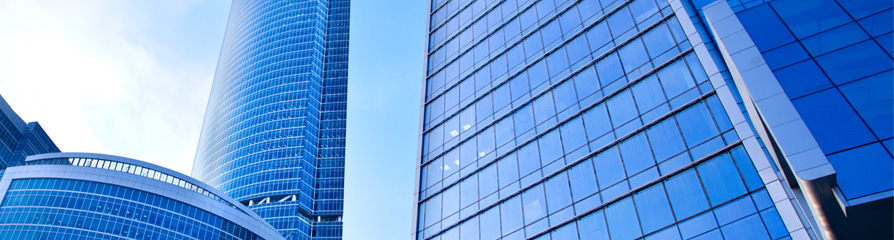 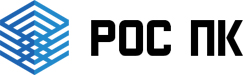 ОТЧЕТ ИСПОЛНИТЕЛЬНОГО ДИРЕКТОРАНекоммерческого партнерства Саморегулируемой организации «Региональное объединение строителей Приморского края» 2011 год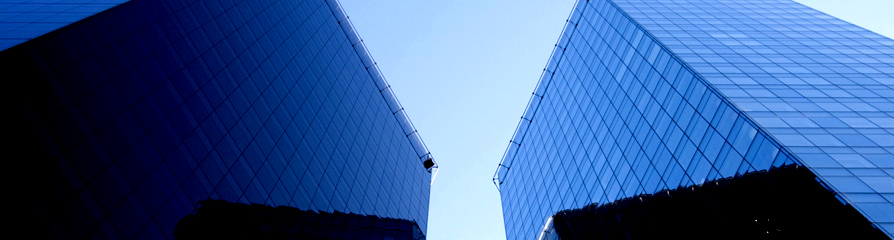 СодержаниеВведение.В соответствии с Уставом Некоммерческого партнерства Саморегулируемой организации «Региональное объединение строителей Приморского края» с целью обеспечения реализации задач и функций саморегулируемой организации была организована работа Аппарата Партнерства. Основной задачей Аппарата Партнерства было обеспечение эффективной работы высшего, коллегиального и специализированных органов Партнерства, а именно:Общего Собрания членов Партнерства;Совета Партнерства;Контрольной комиссии;Дисциплинарной комиссии;Ревизионной комиссии.Важным направлением деятельности Аппарата являлось исполнение обязательных требований законодательства к деятельности Партнерства, в том числе:ведение и публикация Реестра членов Партнерства, а так же ведение других информационных баз данных;обеспечение контроля и анализа деятельности членов Партнерства;обеспечение раскрытия обязательной информации и ведение официального сайта Партнерства в сети Интернет.Кроме того Аппарат управления Партнерства обеспечил экспертную, консультационную и информационную поддержку членов Партнерства по вопросам саморегулирования, получения Свидетельств о допуске к работам, изменений в Градостроительный кодекс РФ, страхования гражданской ответственности членов Партнерства. В результате было обеспечено выполнение целей и задач Партнерства в соответствии с действующим законодательством и Уставом Партнерства.Добровольный аудит деятельности Партнерства, проведенный Национальным объединением строителей (НОСТРОЙ) подтвердил, что содержание деятельности Партнерства соответствует требованиям законодательства.По результатам аудита НОСТРОЙ отметил, что «в своей работе Партнерство руководствуется принципами законности, приоритетности обеспечения целей саморегулирования, всемерной открытости деятельности, демократичности и неприемлемости коммерциализации саморегулирования. НП СРО «РОС ПК» проводит целенаправленную деятельность по планомерному контролю соблюдения требований к выдаче свидетельств о допуске, стандартов СРО и правил саморегулирования, а также поддержке членов саморегулируемой организации». Национальным объединением строителей также отмечена целенаправленная работа с архивом Партнерства, высокий уровень организации аттестации специалистов в Партнерстве и активное использование интернет-ресурса саморегулируемой организации.Экспертиза документов и подготовка заключений.За отчетный период сотрудники Аппарата НП СРО «РОС ПК»:провели около 300 консультаций членам и кандидатам в члены Партнерства по вопросам вступления, получения Свидетельства, а так же внесения изменений в Свидетельство;подготовили и организовали 26 заседаний специализированного органа, осуществляющего контроль за соблюдением членами Некоммерческого партнерства Саморегулируемой организации «Региональное объединение строителей Приморского края» требований к выдаче свидетельства о допуске, правил и стандартов Партнерства – Контрольной комиссии Партнерства;провели экспертизу и обеспечили экспертное сопровождение принятия 80 решений о выдаче Свидетельств о допуске, в том числе – 67 решений по внесению изменений в Свидетельства;Итоги данной работы:в 2011 году в состав Партнерства принято 13 организаций;получили Свидетельства 67 членов Партнерства, представившие заявления о внесении изменений в ранее выданные Свидетельства, в том числе:17 заявлений о добавлении видов работ по организации строительства, реконструкции и капитального ремонта привлекаемым застройщиком или заказчиком на основании договора юридическим лицом или индивидуальным предпринимателем (генеральным подрядчиком);3 заявления о добавлении видов работ на особо опасных и технически сложных объектах, кроме объектов атомной энергии (ООТСО);47 заявлений о добавлении общестроительных видов работ. В связи с вступлением в силу Приказа Федеральной службы по экологическому, технологическому и атомному надзору № 356 от 5 июля 2011 года за период  с 13 сентября 2011 года по 1 января 2012 года 23 членам Партнерства выданы свидетельства о допуске к работам по новой форме.Обеспечение контроля и анализа деятельности членов Партнерства.В соответствии с Графиком плановых проверок членов НП СРО «РОС ПК» на соблюдение требований, стандартов и правил саморегулирования в 2011 году было проведено 186 плановых проверок. Специалистами Партнерства в ходе проверок проводились консультации и разъяснения требований законодательства и внутренних документов Партнерства. Как результат - 47 компаний устранили выявленные нарушения в ходе проверки. По итогам плановых проверок 13 компаний не устранили выявленные нарушения. В связи с этим были составлены соответствующие отчеты и заключения, сформированы дела о выявленных нарушениях требований, стандартов или правил саморегулирования, которые были направлены в специализированный орган по рассмотрению дел о применении в отношении членов Некоммерческого партнерства Саморегулируемой организации «Региональное объединение строителей Приморского края» мер дисциплинарного воздействия – Дисциплинарную комиссию Партнерства.В соответствии с Правилами контроля в области саморегулирования НП СРО «РОС ПК» в 2011 году были проведены внеплановые проверки:По поступившим жалобам на строительную деятельность 2-х компаний, а именно:ЗАО «Тихоокеанская мостостроительная компания;ООО «СУМ-3».По исполнению предписаний Дисциплинарной комиссии НП СРО «РОС ПК» 
6-ти компаний.На соблюдение условий членства в НП СРО «РОС ПК» 5-ти компаний.По результатам вышеперечисленных внеплановых проверок составлены соответствующие отчеты и документы направлены на рассмотрение Дисциплинарной комиссии.В 2011 году состоялось 3 заседания Дисциплинарной комиссии 
НП СРО «РОС ПК». Рассмотрено 23 дела о применении мер дисциплинарного воздействия.По результатам рассмотрения 17 дел  было вынесено решение о применении мер дисциплинарного воздействия.Содействие в реализации прав и законных интересов членов ПартнерстваВ соответствии с предложениями членов Партнерства на сайте НП СРО «РОС ПК» размещается информация, связанная с нормативным и техническим регулированием,
в том числе: технические регламенты, национальные стандарты и своды правил, сведения об их актуализации;сведения о реализации программы стандартизации НОСТРОЙ, а также стандарты и рекомендации НОСТРОЙ;ежемесячные обзоры изменений в законодательстве и проектов нормативно-правовых актов, регулирующих строительную деятельность;перечни административных процедур в строительстве (в рамках взаимодействия с НОСТРОЙ по устранению необоснованных административных барьеров в строительстве).Сотрудники Аппарата Партнерства ежедневно осуществляют консультации членов и кандидатов в члены Партнерства.На сайте Партнерства запущена в работу функция on-line консультаций (раздел «Вопрос-ответ»).В 2011 году сотрудники Аппарата Партнерства приняли активное участие в Рабочей группе представителей СРО по внедрению на территории Дальневосточного федерального округа Единой системы аттестации НОСТРОЙ (ЕСА).03.11.2011 г. Советом Партнерства принято решение о присоединении НП СРО «РОС ПК» к ЕСА. В соответствии с данным решением проведена регистрация Партнерства в системе ЕСА в качестве оператора, проведены пробные тестирования специалистов членов Партнерства. Начата практическая работа по системе ЕСА с СЗИПК, на обучение по соответствующим программам и подготовке к тестированию направлены специалисты членов Партнерства.Аппарат Партнерства провел системную работу по подготовке минимальных Требований к выдаче свидетельств о допуске к работам, которые оказывают влияние на безопасность объектов капитального строительства. Последняя редакция Требований (включая требования к работам на особо опасных и технически сложных объектах – ООТСО) утверждена Общим собранием членов Партнерства 22.12.2011 г. В соответствии с данным решением Ростехнадзором внесены записи в государственный реестр саморегулируемых организаций, основанных на членстве лиц, осуществляющих строительство, о наделении НП СРО «РОС ПК» правом выдачи свидетельств о допуске к работам на ООТСО.В настоящее время НП СРО «РОС ПК» - единственная саморегулируемая организация в Приморском крае, имеющая разрешение на выдачу свидетельств о допуске к работам на ООТСО.В 2011 году Аппаратом Партнерства было организовано бесплатное обучение   (повышение квалификации) специалистов членов Партнерства – организаций малого бизнеса. В 2012 году запланировано расширение участия НП СРО «РОС ПК» в данной программе. В 2011 году Аппаратом Партнерства были подготовлены предложения о снижении размера членских взносов для организаций  малого бизнеса. Данные предложения были одобрены Советом Партнерства и закреплены  в новой редакции Положения о членстве в НП СРО «РОС ПК», утвержденной решением Общего собрания членов Партнерства от 22.12.2011 г. В настоящее время в НП СРО «РОС ПК» - самые низкие членские взносы для организаций малого бизнеса – членов строительных СРО в Приморском крае.